                                                                                                                                         № 06  25 января 2021 г.   	19.01.2021г. № 6РОССИЙСКАЯ ФЕДЕРАЦИЯИРКУТСКАЯ ОБЛАСТЬМУНИЦИПАЛЬНОЕ ОБРАЗОВАНИЕНИЖНЕУДИНСКИЙ РАЙОНЗАРЕЧНОЕ МУНИЦИПАЛЬНОЕ ОБРАЗОВАНИЕАДМИНИСТРАЦИЯПОСТАНОВЛЕНИЕО ПРИНЯТИИ РАСХОДНЫХ ОБЯЗАТЕЛЬСТВ ПО РЕАЛИЗАЦИИ МЕРОПРИЯТИЙ ПЕРЕЧНЯ ПРОЕКТОВ НАРОДНЫХ ИНИЦИАТИВ НА 2021 ГОД И ПОРЯДОК ОРГАНИЗАЦИИ РАБОТ ПО ВЫПОЛНЕНИЮ УКАЗАННЫХ ОБЯЗАТЕЛЬСТВ ПО ЗАРЕЧНОМУ МУНИЦИПАЛЬНОМУ ОБРАЗОВАНИЮВ целях софинансирования расходных обязательств, возникающих при выполнении полномочий органов местного самоуправления Заречного муниципального образования по решению  социальных проблем, созданию комфортных условий для проживания и повышения качества жизни населения в соответствии со статьей 14 Федерального закона от 06.10.2003 года № 131-ФЗ «Об общих принципах организации местного самоуправления  в Российской Федерации»,  с Законом Иркутской области от 16.12.2020г. № 114-ОЗ «Об областном бюджете на 2021 год и на плановый период 2022 и 2023 годов»,  руководствуясь статьями 6, 23, 38 Устава Заречного муниципального образования, протоколом собрания граждан от 11.01.2021 года, администрация Заречного муниципального образованияПОСТАНОВЛЯЕТ:1.Принять расходные обязательства по реализации мероприятий перечня проектов народных инициатив на 2021 год по Заречному муниципальному образованию (Приложение№1).2.Утвердить Порядок организации работы по реализации мероприятий перечня проектов народных инициатив по Заречному муниципальному образованию (Приложение №2).3.Настоящее постановление подлежит опубликованию в Вестнике Заречного муниципального образования и размещению на официальном сайте администрации Заречного муниципального образования. 4.Контроль по исполнению  настоящего постановления возложить на главу Заречного муниципального образования. Глава Заречного муниципального образования                                                       А.И.РоманенкоПРИЛОЖЕНИЕ  № 2  к постановлению администрации Заречного муниципального образованияот  19 января 2021 года №  6Порядок организации работы по реализации мероприятий перечня проектов народных инициатив по Заречному муниципальному образованию1. Настоящий Порядок  регулирует предоставление и  расходование субсидий из областного бюджета бюджету Заречного муниципального образования в целях софинансирования расходов, связанных с реализацией мероприятий перечня проектов народных инициатив (далее – субсидии). 2. Предоставление субсидий осуществляется министерством экономического развития Иркутской области (далее - министерство) в пределах бюджетных ассигнований, утвержденных Законом  Иркутской области от 16 декабря 2020 года № 114-ОЗ «Об областном бюджете на 2021 год и на плановый период 2022 и 2023 годов», в соответствии со сводной бюджетной росписью областного бюджета и  распределением общего объема субсидий между городскими округами и поселениями Иркутской области, в соответствии  с Положением о  предоставлении и расходовании в 2021 году субсидий из областного  бюджета местным  бюджетам в целях  софинансирования  расходных обязательств муниципальных образований Иркутской области  на реализацию  мероприятий перечня проектов народных инициатив, утвержденным постановлением Правительства Иркутской области от 14 февраля 2019 года № 108-пп.3.   Администрация Заречного муниципального образования     представляет в министерство следующие документы:а) перечень проектов народных инициатив  согласно установленной форме (далее – Перечень), соответствующий следующим требованиям:- реализация полномочий, установленных статьей 14 Федерального закона от 6 октября 2003 года № 131-ФЗ «Об общих принципах организации местного самоуправления в Российской Федерации»;- период реализации проектов народных инициатив Перечня –  до 30 декабря 2021 года;- отсутствие в Перечне мероприятий по строительству и реконструкции  объектов  муниципальной собственности; выполнение работ  по ликвидации несанкционированных свалок, изготовление паспортов энергетического обследования объектов, схем тепло-, водоснабжения и водоотведения; разработки зон санитарной защиты скважин; приобретению мебели  и легковых автомобилей для администраций городских округов и поселений Иркутской области;  приобретению оргтехники, спецтехники и оборудования, бывших в употреблении;- отсутствие мероприятий Перечня в государственных  программах Иркутской области;-количество мероприятий Перечня, финансируемых за счет местного бюджета, - не более 3;б) документы об итогах проведенных в 2021 году сходов граждан, публичных слушаний, конференций граждан (собрания делегатов), собраний граждан или других форм непосредственного осуществления населением местного самоуправления и участия в его осуществлении об одобрении Перечня.  4. Специалист администрации Заречного муниципального образования, ответственный за реализацию проектов народных инициатив,   подготавливает   локальные сметные расчеты  по мероприятиям Перечня проектов народных инициатив; подготавливает  документы для размещения заказов в части курируемых вопросов; контролирует  исполнение муниципальных контрактов.5. Специалист администрации Заречного муниципального образования   ответственный за реализацию проектов народных инициатив, является ответственным по мероприятиям Перечня проектов народных инициатив, связанным с распоряжением муниципальной собственностью. 6. Подготовку проекта соглашения о предоставлении в 2021 году субсидий из областного бюджета для Заречного муниципального образования в целях софинансирования  расходов, связанных с реализацией мероприятий Перечня проектов народных инициатив осуществляет социально- экономический отдел.7. После подписания соглашения  о предоставлении в 2021 году субсидий из областного бюджета для Заречного муниципального образования отдел муниципального заказа и смет  Управления по архитектуре, строительству и ЖКХ администрации Заречного муниципального образования  производит заключение муниципальных контрактов  на выполнение работ, оказание услуг по мероприятиям перечня проектов народных инициатив.8. В целях осуществления министерством экономического развития Иркутской области проверки условий предоставления и расходования субсидий, установленных Положением, главный бухгалтер   Заречного муниципального образования: а) предоставляет в министерство, начиная с апреля 2021 года, в срок до 18 числа месяца, предшествующему  месяцу финансирования субсидий, выписки из сводной бюджетной росписи местного бюджета, подтверждающей включение в состав расходов местного бюджета бюджетных ассигнований на 2021 год на реализацию  мероприятий Перечня;б) предоставляет в министерство, начиная апреля 2021 года, в срок до 18 числа месяца, предшествующего месяцу  финансирования субсидий, копии  платежного поручения, подтверждающего финансирование  мероприятий Перечня  за счет средств местного бюджета.Процент софинансирования из местного бюджета составляет 15  процентов от общего  объема финансирования Перечня проектов народных инициатив по Заречному муниципальному образованию.   Главный бухгалтер Заречного муниципального образования:- не допускает увеличения просроченной кредиторской задолженности по начислениям на оплату труда; -контролирует обеспечение  доведения заработной платы работникам учреждений культуры до уровня заработной платы, определенного в соответствии с законодательством для каждого муниципального образования Иркутской области с учетом дорожной карты в сфере культуры;- в срок до 20 января  2022 года предоставляют в министерство отчет об использовании  субсидии в целях софинансирования расходов, связанных с реализацией мероприятий Перечня проектов народных инициатив в 2021 году.9. В случае образования экономии субсидии в результате осуществления закупок товаров, работ, услуг для обеспечения муниципальных нужд, изменения конъюнктуры цен, расторжения контракта или невыполнения мероприятий Перечня по иным причинам, социально – экономический отдел  не позднее 10 ноября 2021 года представляет в министерство следующие документы:а) перечень дополнительных проектов народных инициатив, соответствующий требованиям, установленным пунктом 3 настоящего Порядка (далее – Дополнительный перечень);б) документы об итогах проведенных в 2021 году сходов граждан, публичных слушаний, конференций граждан (собрания делегатов), собраний граждан или других форм непосредственного осуществления населением местного самоуправления и участия в его осуществлении об одобрении Дополнительного перечня на рассмотрение и  одобрение Комиссии по реализации проектов народных инициатив при Правительстве Иркутской области. После одобрения  Комиссией Дополнительного перечня, в связи с экономией бюджетных средств, заключаются муниципальные контракты. 10. Ответственность за достоверность представляемой в министерство информации, предусмотренной настоящим Порядком, возлагается на главного бухгалтера Заречного муниципального образования.11. Администрация Заречного муниципального образования в соответствии с законодательством несет ответственность за нецелевое использование средств областного бюджета.12. Контроль за целевым использованием субсидий в пределах своей компетенции осуществляет главный бухгалтер Заречного муниципального образования.13. Неиспользованная сумма субсидии подлежит возврату в  бюджет  Иркутской области.Глава Заречногомуниципального образования                                                        А.И.РоманенкоЗАРЕЧНОГОСЕЛЬСКОГО  ПОСЕЛЕНИЯПРИЛОЖЕНИЕ  №1 к постановлению администрации Заречного муниципального образования                                                                                                                                от    19 января 2021 года № 6ПРИЛОЖЕНИЕ  №1 к постановлению администрации Заречного муниципального образования                                                                                                                                от    19 января 2021 года № 6ПРИЛОЖЕНИЕ  №1 к постановлению администрации Заречного муниципального образования                                                                                                                                от    19 января 2021 года № 6ПРИЛОЖЕНИЕ  №1 к постановлению администрации Заречного муниципального образования                                                                                                                                от    19 января 2021 года № 6ПРИЛОЖЕНИЕ  №1 к постановлению администрации Заречного муниципального образования                                                                                                                                от    19 января 2021 года № 6ПРИЛОЖЕНИЕ  №1 к постановлению администрации Заречного муниципального образования                                                                                                                                от    19 января 2021 года № 6ПРИЛОЖЕНИЕ  №1 к постановлению администрации Заречного муниципального образования                                                                                                                                от    19 января 2021 года № 6Перечень проектов народных инициатив на 2021 годПеречень проектов народных инициатив на 2021 годПеречень проектов народных инициатив на 2021 годПеречень проектов народных инициатив на 2021 годПеречень проектов народных инициатив на 2021 годПеречень проектов народных инициатив на 2021 годПеречень проектов народных инициатив на 2021 годЗаречное муниципальное образованиеЗаречное муниципальное образованиеЗаречное муниципальное образованиеЗаречное муниципальное образованиеЗаречное муниципальное образованиеЗаречное муниципальное образованиеЗаречное муниципальное образование(наименование городского округа, поселения)(наименование городского округа, поселения)(наименование городского округа, поселения)(наименование городского округа, поселения)(наименование городского округа, поселения)(наименование городского округа, поселения)(наименование городского округа, поселения)№ п/пНаименование мероприятияСрок реализацииОбъем финансирования – всего, руб.в том числе из:в том числе из:  Пункт статьи ФЗ от 06.10.2003 г.№ 131-ФЗ «Об общих принципах организации местного самоуправления в Российской Федерации», Закона Иркутской области от 3 ноября 2016 года № 96-ОЗ « О закреплении за сельскими поселениями Иркутской области вопросов местного значения»№ п/пНаименование мероприятияСрок реализацииОбъем финансирования – всего, руб.областного бюджета, руб.местного        бюджета, руб  Пункт статьи ФЗ от 06.10.2003 г.№ 131-ФЗ «Об общих принципах организации местного самоуправления в Российской Федерации», Закона Иркутской области от 3 ноября 2016 года № 96-ОЗ « О закреплении за сельскими поселениями Иркутской области вопросов местного значения»1 Благоустройство спортивной площадки ( установка уличных тренажеров) по адресу: д.Заречье по ул. Новая 3Бдо 30 декабря 2021 г.202 100,00 200 000,00  2 100,0014.1.152.Организация текущего ремонта водонапорной башни, расположенной по адресу: д.Заречье, ул. Пушкина,4адо 30 декабря 2021 г.ИТОГО:ИТОГО:до 30 декабря 2021 г.202 100,00  200 000,00  2 100,00 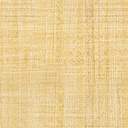 